Просим Вас рассмотреть возможность организации _____________________ практики обучающемуся ___ курса по направлению подготовки (специальности) ___________, направленность (профиль)____________________  __________________                            			                                                                      (ФИО обучающегося)в сроки с_____________ по __________________.Начальник  Учебного управления    		                                          Е.А. АлонцеваИсполнитель:______________Ф.И.О., телефон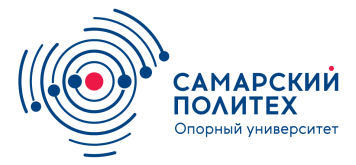 МИНОБРНАУКИ РОССИИфедеральное государственное бюджетное образовательное учреждение высшего образования«Самарский государственныйтехнический университет»(ФГБОУ ВО «СамГТУ»)Должность руководителя компанииНаименование компанииФамилия И.О. руководителя компании________Ул. Молодогвардейская, д.244,                      Самара, 443100.Тел. (846) 333-50-75.E-mail: rector@samgtu.ru ________________№_________________